Об утверждении Плана мероприятий («Дорожная карта») по улучшению состояния инвестиционного климата в Слободо-Туринском муниципальном районе на 2024 год В целях повышения инвестиционной привлекательности Слободо-Туринского муниципального района, руководствуясь Планом мероприятий («дорожная карта») по повышению позиций Свердловской области в Национальном рейтинге состояния инвестиционного климата в субъектах Российской Федерации на 2023-2024 годы, утвержденным Губернатором Свердловской области (от 22.11.2023 № 01-01-40/96),ПОСТАНОВЛЯЕТ:1. Утвердить План мероприятий («Дорожная карта») по улучшению состояния инвестиционного климата в Слободо-Туринском муниципальном районе на 2024 год (далее-План) (прилагается).2. Исполнителям, ответственным за выполнение мероприятий Плана, обеспечить реализацию Плана.3. Разместить настоящее постановление на официальном сайте Администрации Слободо-Туринского муниципального района в информационно-телекоммуникационной сети «Интернет» http://slturmr.ru/.4. Контроль за исполнением настоящего постановления оставляю за собой.Глава Слободо-Туринского муниципального района				        В.А. БедулевПРИЛОЖЕНИЕУТВЕРЖДЕНпостановлением Администрации Слободо-Туринского муниципального районаот 23.01.2024  № 19План мероприятий («Дорожная карта») по улучшению состояния инвестиционного климата в Слободо-Туринском муниципальном районе на 2024 год  Раздел I. Общее описание «Дорожной карты» 1. План мероприятий («дорожная карта») по улучшению состояния инвестиционного климата в Слободо-Туринском муниципальном районе разрабатывается в целях улучшений состояния инвестиционного климата на территории муниципального района. Мероприятия «дорожной карты» должны способствовать достижению более высоких значений показателей в рейтинге содействия	развитию конкуренции и обеспечения условий для благоприятного инвестиционного климата между муниципальными образованиями Свердловской области.2. Формирование «дорожной карты» осуществлено в соответствии с полномочиями органов местного самоуправления Слободо-Туринского муниципального района с учетом следующих источников:Плана мероприятий («дорожная карта») по повышению позиций Свердловской области в Национальном рейтинге состояния инвестиционного климата в субъектах Российской Федерации на 2023-2024 годы, утвержденного Губернатором Свердловской области от 22.11.2023 № 01-01-40/96;Муниципального инвестиционного стандарта Свердловской области. Версия 2.0.;Инвестиционной стратегии Свердловской области до 2035 года (постановление Правительства Свердловской области от 15.08.2019 № 535-ПП);Стратегии развития малого и среднего предпринимательства в Свердловской области на период до 2035 года (постановление Правительства Свердловской области от 06.08.2019 № 515-ПП);Плана мероприятий по внедрению на территории Свердловской области стандарта развития конкуренции в субъектах Российской Федерации (Указ Губернатора Свердловской области от 29.10.2019 № 524-УГ);целевых моделей упрощения процедур ведения бизнеса и повышения инвестиционной привлекательности субъектов Российской Федерации (распоряжение Правительства РФ от 31.01.2017 N 147-р (ред. от 19.04.2019).ПЛАН МЕРОПРИЯТИЙ («ДОРОЖНАЯ КАРТА») по улучшению состояния инвестиционного климата в Слободо-Туринском муниципальном районе на 2024 год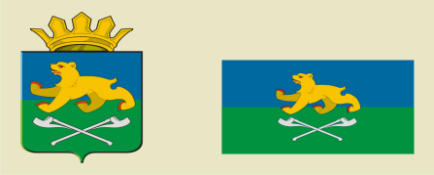 АДМИНИСТРАЦИЯ СЛОБОДО-ТУРИНСКОГОМУНИЦИПАЛЬНОГО РАЙОНАПОСТАНОВЛЕНИЕАДМИНИСТРАЦИЯ СЛОБОДО-ТУРИНСКОГОМУНИЦИПАЛЬНОГО РАЙОНАПОСТАНОВЛЕНИЕ23.01.2024№  19с. Туринская Слободас. Туринская СлободаНо-мер стро-киПоказатель и ответственный за достижение планируемого значения показателяНомер меро-прия-тияМероприятиеСрокисполнения мероприятияОтветственный за достижение результата и реализацию мероприятия1267891А 2.1. Среднее время получения разрешений на строительство (рабочих дней).1мониторинг и выявление нарушений сроков осуществления процедур, необходимых для получения разрешений на строительство, в муниципальных образованиях, расположенных на территории Свердловской областиежеквартально, до 30.09.2024Ведущий специалист ИСОГД и ТП Администрации Слободо-Туринского муниципального района;главы сельских поселений1А 2.1. Среднее время получения разрешений на строительство (рабочих дней).2принятие мер оперативного реагирования по итогам проведенного мониторингаежеквартально, до 30.09.2024Ведущий специалист ИСОГД и ТП Администрации Слободо-Туринского муниципального района;главы сельских поселений2А 2.2.Среднее количество процедур, необходимых для получения разрешений на строительство (штук).мониторинг размещения актуализированной информации о муниципальных услугах по выдаче разрешения на строительство на официальном сайте Администрации Слободо-Туринского муниципального района и официальных сайтах Администраций сельских поселений Слободо-Туринского муниципального районаинформационнотелекоммуникационной сети «Интернет» (далее - сеть «Интернет»)ежеквартально, до 30.09.2024Ведущий специалист ИСОГД и ТП Администрации Слободо-Туринского муниципального района;главы сельских поселений3А 2.3. Удовлетворенность деятельностью государственных и муниципальных органов власти, уполномоченных1.реализация плана-графика по ведению в Свердловской области алгоритма действий инвестора для получения разрешения на строительствопостоянно, до 30.09.2024Ведущий специалист ИСОГД и ТП Администрации Слободо-Туринского муниципального района;главы сельских поселений3А 2.3. Удовлетворенность деятельностью государственных и муниципальных органов власти, уполномоченных2.обеспечение наполнения и ведения системы государственной информационной системы обеспечения градостроительной деятельности в муниципальных образованиях, расположенных на территории Свердловской области, с целью цифровизации информациипостоянно, до 30.09.2024Ведущий специалист ИСОГД и ТП Администрации Слободо-Туринского муниципального района;главы сельских поселений3А 2.3. Удовлетворенность деятельностью государственных и муниципальных органов власти, уполномоченных3.направление в Министерство инвестиций и развития Свердловской области перечня респондентов, получивших разрешение на строительство в отчетном квартале, для проведения опроса о качестве оказанных услугежеквартально, до 28.06.2024Ведущий специалист ИСОГД и ТП Администрации Слободо-Туринского муниципального района;главы сельских поселений3А 2.3. Удовлетворенность деятельностью государственных и муниципальных органов власти, уполномоченных4.оперативное принятие мер реагирования по решению проблемных вопросов, выявленных по итогам проведенных Министерством инвестиций и развития Свердловской области опросов, с представлением в Министерство инвестиций и развития Свердловской области информации о принятых мерахежеквартально, до 30.09.2024Ведущий специалист ИСОГД и ТП Администрации Слободо-Туринского муниципального района;главы сельских поселений4А 3.2.Среднее количество процедур, необходимых для регистрации прав собственности юридических лиц и индивидуальных предпринимателей на недвижимое имущество (кроме права собственности на земельный участок) (штук). 1представление заявлений и прилагаемых к ним документов в соответствии с частью 2 статьи 19 Федерального закона от 13 июля 2015 года № 218-ФЗ«О государственной регистрации недвижимости» в электронном видепостоянно, до 30.09.2024Председатель КУМИ Администрации Слободо-Туринского муниципального района5А 7.3. Удовлетворенность эффективностью процедур по подключению к сетям водоснабжения (средний балл). 1направление в Министерство инвестиций и развития Свердловской области перечня респондентов, получивших услугу по технологическому присоединению к сетям водоснабжения в отчетном квартале, для проведения опроса о качестве оказанных услугежеквартально, до 28.06.2024Ведущий специалист ИСОГД и ТП Администрации Слободо-Туринского муниципального района;главы сельских поселений5А 7.3. Удовлетворенность эффективностью процедур по подключению к сетям водоснабжения (средний балл). 2оперативное принятие мер реагирования по решению проблемных вопросов, выявленных по итогам проведенных Министерством инвестиций и развития Свердловской области, с представлением в Министерство инвестиций и развития Свердловской области информации о принятых мерахежеквартально, до 30.09.2024Ведущий специалист ИСОГД и ТП Администрации Слободо-Туринского муниципального района;главы сельских поселений6А 7.6. Удовлетворенность эффективностью процедур по подключению к сетям водоотведения (средний балл).1направление в Министерство инвестиций и развития Свердловской области перечня респондентов, получивших услугу по технологическому присоединению к сетям водоотведения в отчетном квартале, для проведения опроса о качестве оказанных услугежеквартально, до 28.06.2024Ведущий специалист ИСОГД и ТП Администрации Слободо-Туринского муниципального района;главы сельских поселений6А 7.6. Удовлетворенность эффективностью процедур по подключению к сетям водоотведения (средний балл).2оперативное принятие мер реагирования по решению проблемных вопросов, выявленных по итогам проведенных Министерством инвестиций и развития Свердловской области, с представлением в Министерство инвестиций и развития Свердловской области информации о принятых мерахежеквартально, до 30.09.2024Ведущий специалист ИСОГД и ТП Администрации Слободо-Туринского муниципального района;главы сельских поселений7А 8.1.Среднее время подключения к сетям теплоснабжения (рабочих дней). 1обеспечение сетевымиорганизациями преимущественного исполнения обязательств, предусмотренных договорами технологическогоприсоединения, заключеннымис заявителями-респондентами, собственными силами (хозяйственным способом) без привлечения сторонних подрядных организаций и проведения дополнительных конкурсных процедурпостоянно, до 30.09.2024Ведущий специалист ИСОГД и ТП Администрации Слободо-Туринского муниципального района;главы сельских поселений7А 8.1.Среднее время подключения к сетям теплоснабжения (рабочих дней). 2складского запаса необходимого оборудования для исполнения обязательств по договорам технологическогоприсоединения, заключенным с заявителями-респондентами, в целях исключения необходимости проведения дополнительных закупочных процедур для его приобретенияпостоянно, до 30.09.2024Ведущий специалист ИСОГД и ТП Администрации Слободо-Туринского муниципального района;главы сельских поселений8А 8.2.Среднее количество процедур, необходимых для подключения к сетям теплоснабжения (штук).1обеспечение сетевымиорганизациями количества взаимодействия с заявителями- респондентами в процессе предоставления услуг по технологическому присоединению до момента получения услуги в пределах четырех обращенийпостоянно, до 30.09.2024Ведущий специалист ИСОГД и ТП Администрации Слободо-Туринского муниципального района;главы сельских поселений8А 8.2.Среднее количество процедур, необходимых для подключения к сетям теплоснабжения (штук).2обеспечение сетевыми организациями предоставления услуг по технологическому присоединению заявителям- респондентам в электронном виде по принципу «одного окна» с использованием сервиса «Личный кабинет» в сети «Интернет» без необходимости очного посещения офисов сетевых организацийпостоянно, до 30.09.2024Ведущий специалист ИСОГД и ТП Администрации Слободо-Туринского муниципального района;главы сельских поселений9А 8.3.Удовлетворенность эффективностью процедур по подключению к сетям теплоснабжения (средний балл). 1обеспечение сетевыми организациями разработки и внедрения для заявителей- респондентов концепции услуги «персональный менеджер-консультант» со дня получения заявок на технологическоеприсоединение и до момента полного исполнения договорных обязательствпостоянно, до 30.09.2024Ведущий специалист ИСОГД и ТП Администрации Слободо-Туринского муниципального района;главы сельских поселений9А 8.3.Удовлетворенность эффективностью процедур по подключению к сетям теплоснабжения (средний балл). 2направление в Министерство инвестиций и развития Свердловской области перечней респондентов, получивших услугу по технологическому присоединению к сетям теплоснабжения в отчетном квартале, для проведения опроса о качестве оказанных услугежеквартально, до 28.06.2024Ведущий специалист ИСОГД и ТП Администрации Слободо-Туринского муниципального района;главы сельских поселений9А 8.3.Удовлетворенность эффективностью процедур по подключению к сетям теплоснабжения (средний балл). 3оперативное принятие мер реагирования по решению проблемных вопросов, выявленных по итогам проведенных Министерством инвестиций и развития Свердловской области, с представлением в Министерство инвестиций и развития Свердловской области информации о принятых мерахежеквартально, до 30.09.2024Ведущий специалист ИСОГД и ТП Администрации Слободо-Туринского муниципального района;главы сельских поселений10А 9.1.Среднее время получения разрешений на ввод в эксплуатацию жилого объекта или здания нежилого назначения (рабочих дней)1осуществление регулярного мониторинга предельного срока прохождения процедур, необходимых для получения разрешений на ввод в эксплуатацию объекта, в муниципальных образованиях, расположенных на территории Свердловской областиежеквартально, до 30.09.2024Ведущий специалист ИСОГД и ТП Администрации Слободо-Туринского муниципального района;главы сельских поселений10А 9.1.Среднее время получения разрешений на ввод в эксплуатацию жилого объекта или здания нежилого назначения (рабочих дней)2принятие мер оперативного реагирования по итогам проведенного мониторингапостоянно, до 30.09.2024Ведущий специалист ИСОГД и ТП Администрации Слободо-Туринского муниципального района;главы сельских поселений11А 9.2.Среднее количество процедур, необходимых для получения разрешений на ввод в эксплуатацию жилого объекта или здания нежилого назначения (штук). 1контроль за размещением актуализированной информации о муниципальных услугах по выдаче разрешения на ввод в эксплуатацию на официальных сайтах ОМС МО в сети «Интернет»постоянно, до 30.09.2024Ведущий специалист ИСОГД и ТП Администрации Слободо-Туринского муниципального района;главы сельских поселений12А 9.3.Удовлетворенность эффективностью процедур, необходимых для получения разрешений на ввод в эксплуатацию жилого объекта или здания нежилого назначения (средний балл). 1реализация плана-графика по ведению в Свердловской области алгоритма действий инвестора для получения разрешения на ввод в эксплуатациюпостоянно, до 30.09.2024Ведущий специалист ИСОГД и ТП Администрации Слободо-Туринского муниципального района;главы сельских поселений12А 9.3.Удовлетворенность эффективностью процедур, необходимых для получения разрешений на ввод в эксплуатацию жилого объекта или здания нежилого назначения (средний балл). 2обеспечение наполнения и ведения системы государственной информационной системы обеспечения градостроительной деятельности в муниципальных образованиях, расположенных на территории Свердловской области, с целью цифровизации информациипостоянно, до 30.09.2024Ведущий специалист ИСОГД и ТП Администрации Слободо-Туринского муниципального района;главы сельских поселений12А 9.3.Удовлетворенность эффективностью процедур, необходимых для получения разрешений на ввод в эксплуатацию жилого объекта или здания нежилого назначения (средний балл). 3передача в Министерство инвестиций и развития Свердловской области перечней респондентов, получивших разрешение на ввод объекта в эксплуатацию в отчетном квартале, для проведения опроса о качестве оказанных услугежеквартально, до 28.06.2024Ведущий специалист ИСОГД и ТП Администрации Слободо-Туринского муниципального района;главы сельских поселений12А 9.3.Удовлетворенность эффективностью процедур, необходимых для получения разрешений на ввод в эксплуатацию жилого объекта или здания нежилого назначения (средний балл). 4оперативное принятие мер реагирования по решению проблемных вопросов, выявленных по итогам проведенных Министерством инвестиций и развития Свердловской области, с представлением в Министерство инвестиций и развития Свердловской области информации о принятых мерахежеквартально, до 30.09.2024Ведущий специалист ИСОГД и ТП Администрации Слободо-Туринского муниципального района;главы сельских поселений12А 9.3.Удовлетворенность эффективностью процедур, необходимых для получения разрешений на ввод в эксплуатацию жилого объекта или здания нежилого назначения (средний балл). 5организация в ОМС МО консультаций по услугам строительного цикла на системной основе (с разработкой и утверждением графиков консультаций)до 31.12.2023Главы сельских поселений13А 10.1.Среднее время получения в аренду земельных участков (без проведения торгов) (рабочих дней). 1проведение мониторинга соблюдения сроков, указанных в алгоритме действий инвестора для получения земельного участка в аренду (без торгов), и реагирование на информацию о нарушении сроков, предусмотренных алгоритмомежеквартально, до 30.09.2024Председатель КУМИ Администрации Слободо-Туринского муниципального района13А 10.1.Среднее время получения в аренду земельных участков (без проведения торгов) (рабочих дней). 2приведение к единообразию в ОМС МО сроков предоставления в аренду земельного участка без проведения торгов в случаях, установленных под пунктом 3 пункта 2 статьи 396 Земельного кодекса Российской Федерации и подпунктом «б» пункта 130.09.2024Председатель КУМИ Администрации Слободо-Туринского муниципального района14А 10.2.Среднее количество процедур для получения в аренду земельных участков (без проведения торгов) (штук).1проведение мониторинга соблюдения процедур, указанных в алгоритме действий инвестора для получения земельного участка в аренду (без торгов), и реагирование на информацию о запросах дополнительных документов, не предусмотренных алгоритмом, и иных нарушенияхежеквартально, до 30.09.2024Председатель КУМИ Администрации Слободо-Туринского муниципального района15А 10.3.Удовлетворенность эффективностью процедур по получению в аренду земельных участков (без проведения торгов) (средний балл)1оптимизация сроков и процедур по итогам актуализации алгоритма действий инвестора для получения земельного участка в аренду (без торгов)до 30.09.2024Председатель КУМИ Администрации Слободо-Туринского муниципального района15А 10.3.Удовлетворенность эффективностью процедур по получению в аренду земельных участков (без проведения торгов) (средний балл)2реализация плана-графика по внедрению и ведению в Свердловской области алгоритма действий инвестора для получения земельного участка в аренду (без торгов)ежеквартально, до 30.09.2024Председатель КУМИ Администрации Слободо-Туринского муниципального района15А 10.3.Удовлетворенность эффективностью процедур по получению в аренду земельных участков (без проведения торгов) (средний балл)3внедрение принципов бережливого производства при оказании услуг по передаче в аренду земельных участков (без торгов) для бизнеса, оптимизации процессов предоставления услуг для бизнеса с учетом опыта субъектов Российской Федерации, участвующих в реализации бережливого проекта «Сквозной инвестиционный поток»ежеквартально, до 30.09.2024Председатель КУМИ Администрации Слободо-Туринского муниципального района15А 10.3.Удовлетворенность эффективностью процедур по получению в аренду земельных участков (без проведения торгов) (средний балл)4передача в Министерство инвестиций и развития Свердловской области перечней респондентов для проведения опроса о качестве оказанных услуг по передаче в аренду земельных участков (без торгов)ежеквартально, до 28.06.2024Председатель КУМИ Администрации Слободо-Туринского муниципального района15А 10.3.Удовлетворенность эффективностью процедур по получению в аренду земельных участков (без проведения торгов) (средний балл)5оперативное принятие мер реагирования по решению проблемных вопросов, выявленных по итогам проведенных Министерством инвестиций и развития Свердловской области, с представлением в Министерство инвестиций и развития Свердловской области информации о принятых мерахежеквартально, до 30.09.2024Председатель КУМИ Администрации Слободо-Туринского муниципального района15А 10.3.Удовлетворенность эффективностью процедур по получению в аренду земельных участков (без проведения торгов) (средний балл)6мониторинг размещения информационных материалов о предоставлении услуг по передаче в аренду земельных участков (без проведения торгов) на официальных сайтах в сети «Интернет» ОМС МО. Направление рекомендаций в ОМС МО по итогам мониторингаежеквартально, до 30.09.2024Председатель КУМИ Администрации Слободо-Туринского муниципального района15А 10.3.Удовлетворенность эффективностью процедур по получению в аренду земельных участков (без проведения торгов) (средний балл)7наполнение слоя «Земля для стройки» на публичной кадастровой карте Росреестра https://pkk.rosreestr.ru/ежемесячно, до 30.09.2024Председатель КУМИ Администрации Слободо-Туринского муниципального района15А 10.3.Удовлетворенность эффективностью процедур по получению в аренду земельных участков (без проведения торгов) (средний балл)8наполнение слоя «Земля для туризма» на публичной кадастровой карте Росреестра https ://pkk. rosreestr. ru/ежемесячно, до 30.09.2024Председатель КУМИ Администрации Слободо-Туринского муниципального района15А 10.3.Удовлетворенность эффективностью процедур по получению в аренду земельных участков (без проведения торгов) (средний балл)9направление информации в АНО «Агентство по привлечению инвестиций Свердловской области» для наполнения инвестиционной карты Свердловской области http://map.invest-in-ural.ru/mapежеквартально, до 30.09.2024Председатель КУМИ Администрации Слободо-Туринского муниципального района15А 10.3.Удовлетворенность эффективностью процедур по получению в аренду земельных участков (без проведения торгов) (средний балл)10реализация мероприятий по проекту «Наполнение Единого государственного реестра недвижимости необходимыми сведениями» на территории Свердловской областиежемесячно, до 30.09.2024Председатель КУМИ Администрации Слободо-Туринского муниципального района15А 10.3.Удовлетворенность эффективностью процедур по получению в аренду земельных участков (без проведения торгов) (средний балл)11проведение консультаций (при личном приеме, посредством телефонной связи, при получении письменного запроса) о порядке предоставления в аренду земельных участков (без проведения торгов)постоянно, до 30.09.2024Председатель КУМИ Администрации Слободо-Туринского муниципального района15А 10.3.Удовлетворенность эффективностью процедур по получению в аренду земельных участков (без проведения торгов) (средний балл)12направление запросов в уполномоченные органы в порядке межведомственного информационного взаимодействия при оказании государственных и муниципальных услуг по передаче в аренду земельных участков (без проведения торгов)постоянно, до 30.09.2024Председатель КУМИ Администрации Слободо-Туринского муниципального района15А 10.3.Удовлетворенность эффективностью процедур по получению в аренду земельных участков (без проведения торгов) (средний балл)13обеспечение возможностьполучения услуги по передаче в аренду земельного участка без торгов в электронном видепостоянно, до 30.09.2024Председатель КУМИ Администрации Слободо-Туринского муниципального района16А 10.4.Среднее время получения в аренду земельных участков (с проведением торгов) (рабочих дней).1проведение мониторинга соблюдения сроков, указанных в алгоритме действий инвестора для получения земельного участка в аренду (с проведением торгов), и реагирование на информацию о нарушении сроков, предусмотренных алгоритмомежеквартально, до 30.09.2024Председатель КУМИ Администрации Слободо-Туринского муниципального района16А 10.4.Среднее время получения в аренду земельных участков (с проведением торгов) (рабочих дней).2приведение к единообразию ОМС МО процедуры и сроков предоставления в аренду земельного участка на торгах, указанных в административных регламентах предоставления муниципальной услугидо 30.09.2024Председатель КУМИ Администрации Слободо-Туринского муниципального района16А 10.4.Среднее время получения в аренду земельных участков (с проведением торгов) (рабочих дней).3предъявление во всех муниципальных образованиях, расположенных на территории Свердловской области, единообразных требований к пакету документов, необходимых для предоставления к заявлению об участии в торгах на право заключения договора аренды земельного участкадо 30.09.2024Председатель КУМИ Администрации Слободо-Туринского муниципального района16А 10.4.Среднее время получения в аренду земельных участков (с проведением торгов) (рабочих дней).4переход к оказанию услуги по предоставлению в аренду земельных участков на торгах в электронном виде во всех ОМС МО31.12.2023Председатель КУМИ Администрации Слободо-Туринского муниципального района17А 10.5.Среднее количество процедур для получения в аренду земельных участков (с проведением торгов) (штук). 1проведение мониторинга соблюдения процедур, указанных в алгоритме действий инвестора для получения земельного участка в аренду (с проведением торгов), и реагирование на информацию о запросах дополнительных документов, не предусмотренных алгоритмом, и иных нарушенияхежеквартально, до 30.09.2024Председатель КУМИ Администрации Слободо-Туринского муниципального района18А 10.6.Удовлетворенность эффективностью процедур по получению в аренду земельных участков (с проведением торгов) (средний балл).1оптимизация сроков и процедур по итогам актуализации алгоритма действий инвестора для получения земельного участка в аренду (с проведением торгов)ежеквартально, до 30.09.2024Председатель КУМИ Администрации Слободо-Туринского муниципального района18А 10.6.Удовлетворенность эффективностью процедур по получению в аренду земельных участков (с проведением торгов) (средний балл).2реализация плана-графика по внедрению и ведению в Свердловской области алгоритма действий инвестора для получения земельного участка в аренду (с проведением торгов)ежеквартально, до 30.09.2024Председатель КУМИ Администрации Слободо-Туринского муниципального района18А 10.6.Удовлетворенность эффективностью процедур по получению в аренду земельных участков (с проведением торгов) (средний балл).3внедрение принципов бережливого производства при оказании услуг по передаче в аренду земельных участков (с проведением торгов) для бизнеса, оптимизация процессов предоставления услуг для бизнеса с учетом опыта субъектов Российской Федерации, участвующих в реализации бережливого проекта «Сквозной инвестиционный поток»до 30.09.2024Председатель КУМИ Администрации Слободо-Туринского муниципального района18А 10.6.Удовлетворенность эффективностью процедур по получению в аренду земельных участков (с проведением торгов) (средний балл).4направление в Министерство инвестиций и развития Свердловской области перечня респондентов для проведения опроса о качестве оказанных услуг по передаче в аренду земельных участков (с проведением торгов)ежеквартально, до 28.06.2024Председатель КУМИ Администрации Слободо-Туринского муниципального района18А 10.6.Удовлетворенность эффективностью процедур по получению в аренду земельных участков (с проведением торгов) (средний балл).5оперативное принятие мер реагирования по решению проблемных вопросов, выявленных по итогам проведенных Министерством инвестиций и развития Свердловской области, с представлением в Министерство инвестиций и развития Свердловской области информации о принятых мерахежеквартально, до 30.09.2024Председатель КУМИ Администрации Слободо-Туринского муниципального района18А 10.6.Удовлетворенность эффективностью процедур по получению в аренду земельных участков (с проведением торгов) (средний балл).6наполнение слоя «Земля для стройки» на публичной кадастровой карте Росреестра https ://pkk.rosreestr .гл/ежемесячно, до 30.09.2024Председатель КУМИ Администрации Слободо-Туринского муниципального района18А 10.6.Удовлетворенность эффективностью процедур по получению в аренду земельных участков (с проведением торгов) (средний балл).7наполнение слоя «Земля для туризма» на публичной кадастровой карте Росреестра https://pkk.rosreestr.ru/ежемесячно, до 30.09.2024Председатель КУМИ Администрации Слободо-Туринского муниципального района18А 10.6.Удовлетворенность эффективностью процедур по получению в аренду земельных участков (с проведением торгов) (средний балл).8реализация мероприятий по проекту «Наполнение Единого государственного реестра недвижимости необходимыми сведениями» на территории Свердловской областиежеквартально, до 30.09.2024Председатель КУМИ Администрации Слободо-Туринского муниципального района18А 10.6.Удовлетворенность эффективностью процедур по получению в аренду земельных участков (с проведением торгов) (средний балл).9проведение обучающих мероприятий для сотрудников МУГИСО и ОМС МО в целях повышения качества предоставления государственных услугежеквартально, до 30.09.2024Председатель КУМИ Администрации Слободо-Туринского муниципального района18А 10.6.Удовлетворенность эффективностью процедур по получению в аренду земельных участков (с проведением торгов) (средний балл).10обеспечение возможности получения в аренду земельного участка по результатам торгов в электронном видедо 30.09.2024Председатель КУМИ Администрации Слободо-Туринского муниципального района19Б 1.2.Эффективность института оценки регулирующего воздействия в субъекте Российской Федерации (средний балл). 1обеспечение проведения ОРВ не менее 3 проектов муниципальных НПА, подлежащих оценке регулирующего воздействия, на интернет-портале «Оценка регулирующего воздействия в Свердловской области»постоянно, до 30.09.2024Отдел экономики Администрации Слободо-Туринского муниципального района2обеспечение проведения экспертизы или оценки фактического воздействия не менее 3 муниципальных НПА на интернет-портале «Оценка регулирующего воздействия в Свердловской области»постоянно, до 30.09.2024Отдел экономики Администрации Слободо-Туринского муниципального района20Б 1.3. Оценка механизма государственночастного партнерства (далее - ГЧП) в субъекте Российской Федерации (средний балл). 1формирование и утверждение перечня объектов, в отношении которых планируется заключение концессионных соглашений и соглашений о ГЧП, муниципально-частном партнерстве (далее - МЧП), размещение указанного перечня на Инвестиционном портале Свердловской области01.02.2024Отдел экономики Администрации Слободо-Туринского муниципального района20Б 1.3. Оценка механизма государственночастного партнерства (далее - ГЧП) в субъекте Российской Федерации (средний балл). 2актуализация сведений по проектам ГЧП (МЧП) в государственной автоматизированной системе «Управление», в том числе по иным формам, предусмотренным пунктом 2 Перечня основных и иных форм государственночастного партнерства учитываемых при расчете показателя «Уровень развития сферы государственночастного партнерства в субъекте Российской Федерации», являющегося приложением Ne 1 к Методике рейтинга ГЧПдо 30.09.2024Отдел экономики Администрации Слободо-Туринского муниципального района20Б 1.3. Оценка механизма государственночастного партнерства (далее - ГЧП) в субъекте Российской Федерации (средний балл). 3размещение информации о проектах ГЧП на информационном ресурсе «Платформа поддержки инфраструктурных проектов «РОСИНФРА» в сети«Интернет»на сайте https://rosinfra.ru с целью привлечения потенциальных инвесторов для реализации проектовдо 30.09.2024Отдел экономики Администрации Слободо-Туринского муниципального района21Б 2.2.Среднее количество контрольнонадзорных мероприятий (проверок, административных расследований, допросов, опросов и других юридически значимых мер), проведенных в отношении одного юридического лица, индивидуального предприн имателя (штук/год).1проведение с контролируемыми лицами постоянной информационноразъяснительной работы о прозрачности и удобстве проведения профилактических мероприятий, в том числе создание и размещение на официальных сайтах контрольных (надзорных) органов в сети «Интернет» видеоматериалов о профилактикеежеквартально, до 10 числа месяца, следующего за отчетным периодом, до 30.09.2024Председатель КУМИ Администрации Слободо-Туринского муниципального районаЗаведующий отделом по делам гражданской обороны и чрезвычайным ситуациям Администрации Слободо-Туринского муниципального района22Б 2.4. Удовлетворенность предпринимателей удобством и понятностью прохождения контрольнонадзорных мероприятий (средний балл).1обеспечение технической возможности направления электронных документов подконтрольными субъектами через официальные сайты контрольных (надзорных) органов в сети «Интернет» (при условии согласования обоснований бюджетных ассигнований Министерству цифрового развития и связи Свердловской области по проведению доработки типовой платформы официальных сайтов в сети «Интернет» на 2024 год)до 30.09.2024Председатель КУМИ Администрации Слободо-Туринского муниципального районаЗаведующий отделом по делам гражданской обороны и чрезвычайным ситуациям Администрации Слободо-Туринского муниципального района22Б 2.4. Удовлетворенность предпринимателей удобством и понятностью прохождения контрольнонадзорных мероприятий (средний балл).2обеспечение наличия на официальных сайтах контрольных (надзорных) органов в сети «Интернет» реестра объектов контроля (виджетов) и обеспечение внесения актуальных сведений об объектах контроля в Едином реестре видов контроляпостоянно, до 30.09.2024Председатель КУМИ Администрации Слободо-Туринского муниципального районаЗаведующий отделом по делам гражданской обороны и чрезвычайным ситуациям Администрации Слободо-Туринского муниципального района23Б 2.5. Доля предупреждений от общего числа наказаний (процентов). Министерство экономики и территориального развития Свердловской области1обеспечение реализации принципа замены административного штрафа предупреждением при условии впервые совершенного административного правонарушения, при отсутствии причинения вреда или возникновения угрозы причинения вреда жизни и здоровью людей, имущественного ущерба30.12.2023,30.09.2024Председатель КУМИ Администрации Слободо-Туринского муниципального районаЗаведующий отделом по делам гражданской обороны и чрезвычайным ситуациям Администрации Слободо-Туринского муниципального района24Б 2.7. Доля профилактических мероприятий в общем количестве контрольнонадзорных и профилактических мероприятий (процентов).1обеспечение увеличения количества профилактических мероприятий в общем количестве контрольных (надзорных) и профилактических мероприятий (в процентах)30.12.2023,30.09.2024Председатель КУМИ Администрации Слободо-Туринского муниципального районаЗаведующий отделом по делам гражданской обороны и чрезвычайным ситуациям Администрации Слободо-Туринского муниципального района25Б 3.2.Эффективность обратной связи и работы канала (каналов) прямой связи инвесторов и руководства субъекта Российской Федерации (средний балл).1проведение коммуникационных мероприятий с бизнесом в формате «Бизнес-завтрак» вопросам улучшения инвестиционного климата и поддержки инвесторов и предпринимателейдо 30.09.2024Инвестиционный уполномоченный25Б 3.2.Эффективность обратной связи и работы канала (каналов) прямой связи инвесторов и руководства субъекта Российской Федерации (средний балл).2рассмотрение предложений субъектов инвестиционной деятельности на заседаниях рабочей группы при Инвестиционном комитете Свердловской области в течение 10 рабочих дней с даты принятия к рассмотрению и направления уведомления инициаторадо 30.09.2024Инвестиционный уполномоченный25Б 3.2.Эффективность обратной связи и работы канала (каналов) прямой связи инвесторов и руководства субъекта Российской Федерации (средний балл).3публикация информации о результатах встреч в формате «Бизнес-завтрака», в рамках проведения «Общественных приемных для предпринимателей», на Инвестиционном портале Свердловской области, средствах массовой информациидо 30.09.2024Инвестиционный уполномоченный25Б 3.2.Эффективность обратной связи и работы канала (каналов) прямой связи инвесторов и руководства субъекта Российской Федерации (средний балл).4в рамках проведения коммуникационных мероприятий с бизнесом сбор предложений от инвесторов и предпринимателей по улучшению работы ИОГВ СО, ОМС МО и институтов развитиядо 30.09.2024Инвестиционный уполномоченный26Б З.З. Эффективность работы специализированной (уполномоченной органом власти) организации по привлечению инвестиций и работе с инвесторами в субъекте Российской Федерации (средний балл).1актуализация информации об инвестиционных площадках, земельных участках, объектах недвижимости на инвестиционной карте Свердловской области, размещенной на Инвестиционном портале Свердловской области, с учетом работы с ОМС МО на основании соглашений об информационном взаимодействииежеквартально, до 30.09.2024Отдел экономики Администрации Слободо-Туринского муниципального района26Б З.З. Эффективность работы специализированной (уполномоченной органом власти) организации по привлечению инвестиций и работе с инвесторами в субъекте Российской Федерации (средний балл).2предоставление информации по запросам АНО «Агентство по привлечению инвестиций Свердловской области», инвестиционных уполномоченных, сформированным по запросам субъектов инвестиционной деятельности, о возможности технического присоединения к объектам инженернойпостоянно, 30.09.2024Отдел экономики Администрации Слободо-Туринского муниципального района27В 2.1. Удовлетворенность процедурой постановки на кадастровый учет (средний балл).1осуществление мониторинга сроков оказания муниципальных услуг ОМС МОежеквартально, до 30.09.2024Председатель КУМИ Администрации Слободо-Туринского муниципального районаВ 2.2.Среднее время прохождения процедуры постановки на кадастровый учет (рабочих дней).1представление документов для осуществления учетнорегистрационных действий ИОГВ СО и ОМС МО в электронном видепостоянно, до 30.09.2024Председатель КУМИ Администрации Слободо-Туринского муниципального района28В 2.3.Среднее количество процедур, необходимых для постановки на кадастровый учет (штук).1организация проведения комплексных кадастровых работ в целях вовлечения земельных участков в оборотпостоянно, 30.09.2024Председатель КУМИ Администрации Слободо-Туринского муниципального района28В 2.3.Среднее количество процедур, необходимых для постановки на кадастровый учет (штук).2проведение работы с правообладателями по вопросам необходимости уточнения границ земельных участков и оформления прав на недвижимое имуществопостоянно, 30.09.2024Председатель КУМИ Администрации Слободо-Туринского муниципального района28В 2.3.Среднее количество процедур, необходимых для постановки на кадастровый учет (штук).3осуществление мероприятий по исправлению реестровых ошибок в соответствии с установленным порядком в ходе проведения комплексных кадастровых работпостоянно, 30.09.2024Председатель КУМИ Администрации Слободо-Туринского муниципального района28В 2.3.Среднее количество процедур, необходимых для постановки на кадастровый учет (штук).4представление документов (содержащих в них сведений), необходимых для внесения сведений в ЕГРН в соответствии со статьей 32 Федерального закона от 15.07.2015 Ns 218-ФЗв порядке межведомственного информационного взаимодействия в электронном видепостоянно, 30.09.2024Председатель КУМИ Администрации Слободо-Туринского муниципального района29Г3.1. Удовлетворенность субъектов МСП наличием и доступностью необходимой для ведения бизнеса недвижимости (строений и земельных участков) в субъекте Российской Федерации (средний балл).1публикация пресс-релиза об актуализации реестра имеющихся в наличии незанятых (неиспользуемых) или высвобождаемых объектов государственного (муниципального) имущества Свердловской области, пригодных для передачи в аренду посредством размещения на сайтах МУГИСО и ОМС МО в сети «Интернет», в аккаунтах МУГИСО и ОМС МО в социальных сетях, СМИпо мере необходимости, но не реже одного раза в квартал, до 30.09.2024Председатель КУМИ Администрации Слободо-Туринского муниципального района29Г3.1. Удовлетворенность субъектов МСП наличием и доступностью необходимой для ведения бизнеса недвижимости (строений и земельных участков) в субъекте Российской Федерации (средний балл).2публикация не менее одного раза в квартал пресс-релиза об актуализации перечней государственного и муниципального имущества Свердловской области, предназначенного для предоставления его во владение и (или) пользование на долгосрочной основе (в том числе по льготным ставкам арендной платы) субъектам МСП посредством размещения на сайтах МУГИСО и ОМС МО в сети «Интернет», в аккаунтах МУГИСО и ОМС МО в социальных сетях, СМИпо мере необходимости, но не реже одного раза в квартал, до 30.09.2024Председатель КУМИ Администрации Слободо-Туринского муниципального района29Г3.1. Удовлетворенность субъектов МСП наличием и доступностью необходимой для ведения бизнеса недвижимости (строений и земельных участков) в субъекте Российской Федерации (средний балл).3размещение информации на сайтах МУГИСО и ОМС МО в сети «Интернет», в аккаунтах МУГИСО и ОМС МО в социальных сетях о процедурах предоставления государственного и муниципального имущества Свердловской области и земельных участков в пользование субъектам МСПдо 30.09.2024Председатель КУМИ Администрации Слободо-Туринского муниципального района29Г3.1. Удовлетворенность субъектов МСП наличием и доступностью необходимой для ведения бизнеса недвижимости (строений и земельных участков) в субъекте Российской Федерации (средний балл).4проведение рабочих встреч с предпринимателями по разъяснению законодательства Российской Федерации и законодательства Свердловской области в сфере имущественной поддержки субъектов МСП, процедурам передачи во владение и (или) пользование государственного и муниципального имущества Свердловской области, выкупу арендуемого субъектами МСП имущества и предоставлению земельных участков субъектам МСП, а также информирование в формате презентаций объектов, включенных в перечни государственного и муниципального имущества Свердловской области, предназначенного для предоставления его во владение и (или) пользование на долгосрочной основе (в том числе по льготным ставкам арендной платы)ежеквартально, 30.09.2024Председатель КУМИ Администрации Слободо-Туринского муниципального района29Г3.1. Удовлетворенность субъектов МСП наличием и доступностью необходимой для ведения бизнеса недвижимости (строений и земельных участков) в субъекте Российской Федерации (средний балл).5оказание имущественной поддержки субъектам МСП и дополнение региональных и муниципальных перечней государственного и муниципального имущества, свободного от прав третьих лиц (за исключением права хозяйственного ведения, права оперативного управления, а также имущественных прав субъектов МСП, далее - Перечень), предназначенного для предоставления во владение и (или) пользование субъектам МСП, в том числе на льготных условияхдо 30.09.2024Председатель КУМИ Администрации Слободо-Туринского муниципального района30Г 3.2.Отношение количества конкурентных закупок, объявленных с преимуществами у субъектов малого предпринимательства (далее - СМП) или социально ориентированных некоммерческих организаций (далее - СОНКО), к общему количеству конкурентных закупок в субъекте Российской Федерации.увеличение количества конкурентных закупок с предоставлением преимущества СМП, СОНКО в соответствии со статьей 30 Федерального закона от 5 апреля 2013 года № 44 - ФЗ «О контрактной системе в сфере закупок товаров, работ, услуг для обеспечения государственных и муниципальных нужд» в объеме не менее 70% общего количества закупок с начальной (максимальной) ценой контракта от 0 до 20 млн. рублей, проводимых конкурентными способами.до 30.09.2024Отдел экономики Администрации Слободо-Туринского муниципального района